Mind the Maker Rules!Rule1Be safe!  Walk.Use materials correctly.Listen when asked.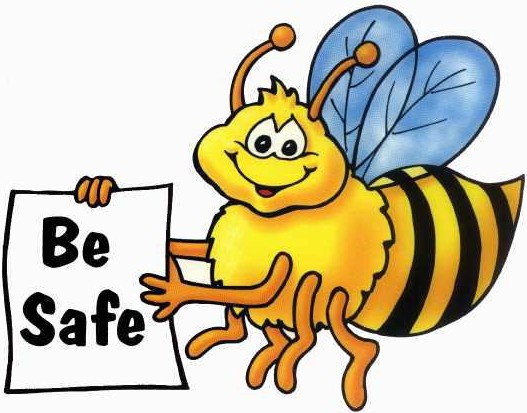 Rule2Treat materials with care!Learn how to use the materials first.Be gentle.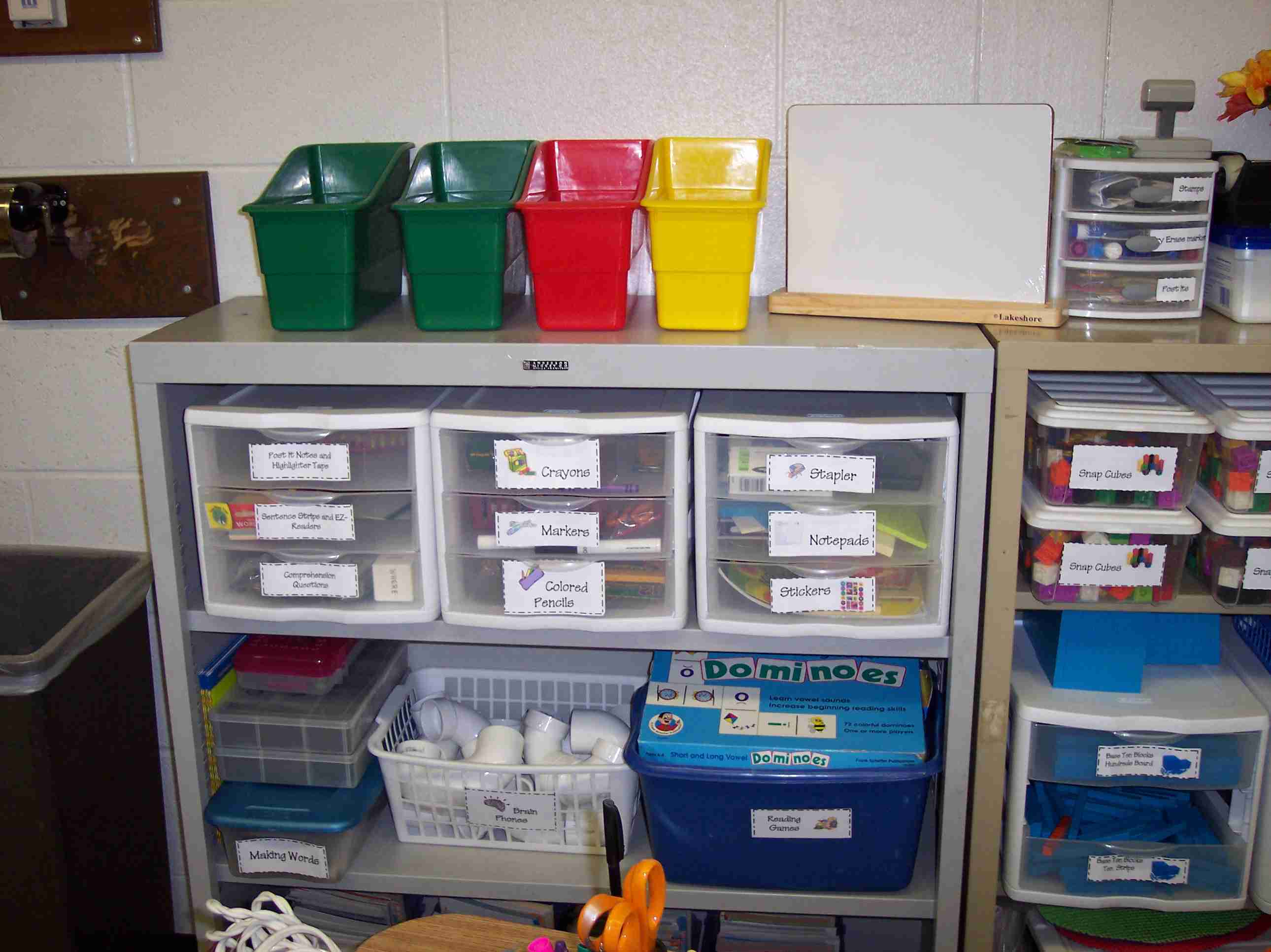 Rule3Share the space!Share materials kindly.Take turns when needed.Bring in materials to trade.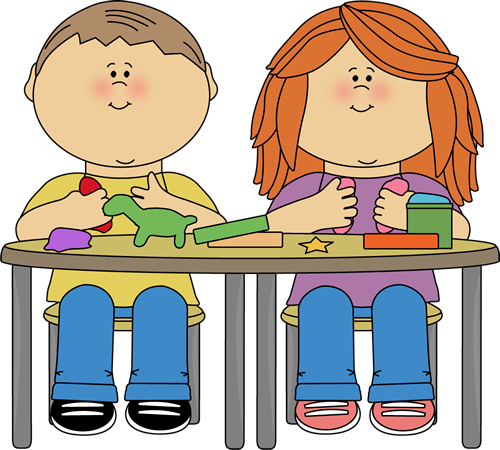 Rule4Clean up!Put materials away neatly.Clean the floor.Store your work carefully.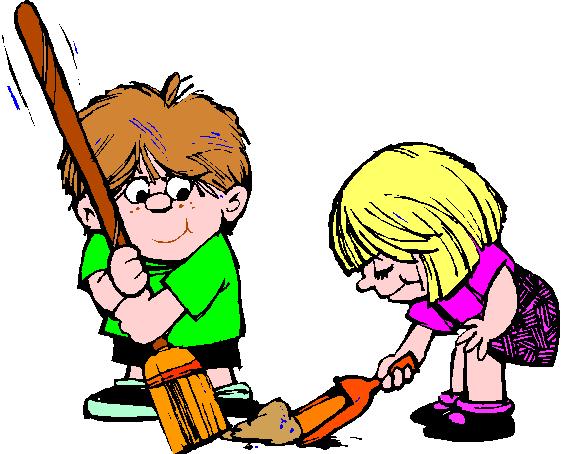 